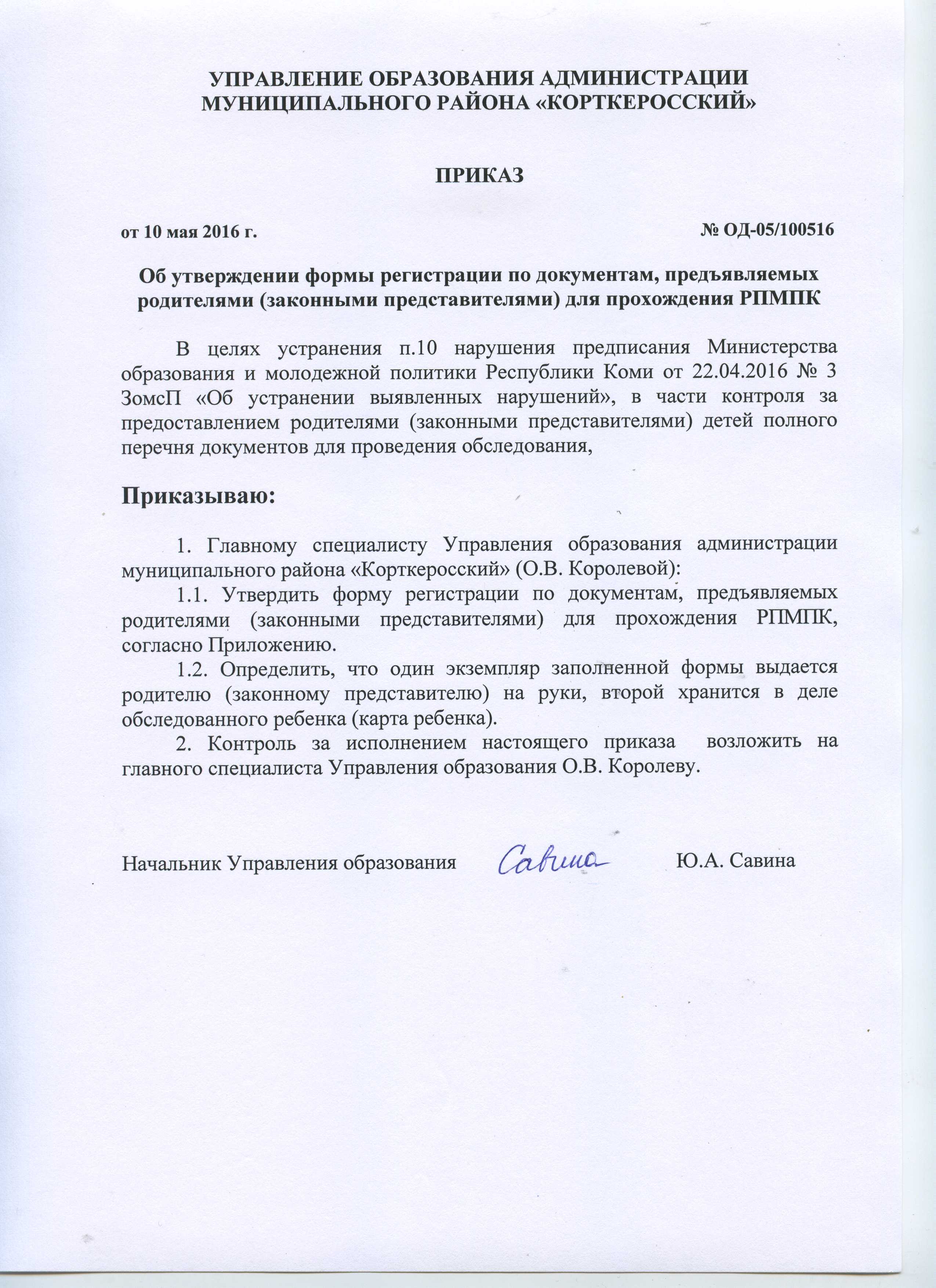     Приложение 1 к приказу Управления образования от 10 мая 2016 г. № ОД-05/100516 «Об утверждении формы по регистрации документов, предъявляемых родителями (законными представителями)                                                                                                                                                                                                                                                                                                   для прохождения РПМПК   Перечень документов, предоставляемых на комиссию РПМПК:                                                                     Перечень документов, предоставляемых на комиссию РПМПК:Дата: «_____» ________________________ 20      г.                                                                             Дата: «_____» ________________________ 20      г.Председатель комиссии РПМПК Королева О.В.                                                                                   Председатель комиссии РПМПК Королева О.В.                                                                                                                                                                                                            _______________________________ / __________________________________                                  _______________________________ / ___________________________________                   подпись                                              расшифровка                                                                                                  подпись                                                                            расшифровкаРодитель (законный представитель)                                                                                                        Родитель (законный представитель)_______________________ /_________________________                     ______________________/__________________________                              подпись                                                                              расшифровка                                                                                                     подпись                                                                            расшифровка№ п/пНаименование документа+/-  разреза    № п/пНаименование документа+/-1Заявление от родителя (законного представителя) на проведение комиссии РПМК 1Заявление от родителя (законного представителя) на проведение комиссии РПМК 2Заявление (согласие) на обработку персональных данных Направление образовательной организации, организации, осуществляющей социальное обслуживание, медицинской организации, другой организации2Заявление (согласие) на обработку персональных данных Направление образовательной организации, организации, осуществляющей социальное обслуживание, медицинской организации, другой организации3Копия паспорта родителя (законного представителя)3Копия паспорта родителя (законного представителя)4Копия свидетельства о рождении или копия паспорта ребенка4Копия свидетельства о рождении или копия паспорта ребенка5В случае если ребенок находиться под опекой (попечительством), в приемной семье – копия документа, подтверждающего опеку (либо копия договора о передаче ребенка в приемную семью)5В случае если ребенок находиться под опекой (попечительством), в приемной семье – копия документа, подтверждающего опеку (либо копия договора о передаче ребенка в приемную семью)6Психолого-педагогическая характеристика из школы/детского сада6Психолого-педагогическая характеристика из школы/детского сада7Письменные  работы по русскому языку, математике, результаты самостоятельной продуктивной деятельности обучающегося7Письменные  работы по русскому языку, математике, результаты самостоятельной продуктивной деятельности обучающегося8Творческие работы, рисунки дошкольника8Творческие работы, рисунки дошкольника9Табель успеваемости или дневник школьника9Табель успеваемости или дневник школьника10Медицинскую амбулаторную карту или подробную выписку из истории развития ребенка10Медицинскую амбулаторную карту или подробную выписку из истории развития ребенка11Направление образовательной организации, организации, осуществляющей социальное обслуживание, медицинской организации, другой организации (при наличии)11Направление образовательной организации, организации, осуществляющей социальное обслуживание, медицинской организации, другой организации (при наличии)12Заключение психолого-медико-педагогического консилиума образовательной организации или специалистов, осуществляющего психолого-медико-педагогическое сопровождение обучающихся в образовательной организации (для обучающихся образовательных организаций) (при наличии)Линия разреза12Заключение психолого-медико-педагогического консилиума образовательной организации или специалистов, осуществляющего психолого-медико-педагогическое сопровождение обучающихся в образовательной организации (для обучающихся образовательных организаций) (при наличии)13Заключение комиссии о результатах ранее проведенного обследования ребенка (при наличии)13Заключение комиссии о результатах ранее проведенного обследования ребенка (при наличии)